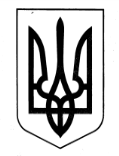 ЛИБОХОРСЬКА ГІМНАЗІЯ(ЗАКЛАД ЗАГАЛЬНОЇ СЕРЕДНЬОЇ ОСВІТИ – ЗАКЛАД ДОШКІЛЬНОЇ ОСВІТИ)БОРИНСЬКОЇ СЕЛИЩНОЇ РАДИ САМБІРСЬКОГО РАЙОНУЛЬВІВСЬКОЇ ОБЛАСТІЄДРПОУ 2648486382 555, вул. Центральна, 495А село Либохора Самбірський район  Львівська область,e-mail:  lybochorska.zosh@gmail.com, сайт: https://lybochorska-zosh.e-schools.infoНАКАЗ12.01.2022                                                     с.Либохора                                            №9Про вибір онлайнплатформи для дистанційного навчання.З метою організації дистанційного навчання та виконання постанови педради від 10.01.2022 р. протокол №5,НАКАЗУЮ:1. Затвердити для дистанційного навчання освітню платформу «Нові знання» порталу NZ.UA.2. Всім класним керівникам створити електронні щоденники для 1-9 класів.3. Всім педагогічним працівникам вести облік відвідування та успішність учнів паралельно на двох типах журналів (електронний та паперовий).4. Призначити адміністратором дистанційної платформи «Нові знання» - директора гімназії В.М.Бринчака.5. Заступнику директора з НВР Гакавчин Н.М. контролювати використання «Нові знання» у організації дистанційного навчання.6. Довести наказ до всього педагогічного колективу.6. Контроль за виконанням наказу залишаю за собою.Директор _____________ В.М.БринчакЗ наказом ознайомлені _____________________ Н.М.Гакавчин                                        ____________ Г.В.Фатич			     ____________ Л.В.Єрега			     ____________ Л.В.Клюйник			     ____________ Г.В.Цимбір			     ____________ М.В.Павліш			     ____________ І.В.Сиплива			     ____________ С.М.Леньо			     ____________ М.Г.Щур			     ____________ В.В.Фатич			      ____________ М.І.Гакавчин			     ____________ О.А.Сиплива                                        ____________ Г.М.Шемелинець			     ____________М.Пл.Сиплива	____________ М.І.Іжик	____________ Г.Д.Комарницька	                                 ______________ С.В.Комарницький					    _____________ Р.В. Бринчак